Faire du papier mâchéLes étapes :
1. Mélanger 1 tasse d'eau et une demi-tasse de farine jusqu'à obtenir un liquide blanc clair.
2. Faire frémir 5 tasses d'eau et incorporer le mélange eau / farine.
3. Réduire le feu et laisser cuire à feu doux 2 minutes
La préparation doit devenir gluante mais non solide.Ajuster en ajoutant de l'eau ou de la farine. Découper les bandes de papiers et coller sur le support.Demandez à votre enfant de déchirer le papier journal en bandes plus ou moins fines selon ce que vous souhaitez réaliser.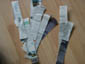 Mélangez l'eau et la farine jusqu'à obtenir un liquide blanchâtre et clair.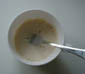 Faites chauffer les 5 tasses d'eau, l'eau doit être très frémissante mais non bouillante.Versez ce mélange dans la casserole contenant l'eau bouillante, réduisez le feu. Laissez cuire à feu doux de 2 à 3 minutes en tournant le mélange.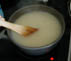 La préparation doit devenir gluante, mais non solide, si elle vous semble soit trop liquide soit trop épaisse ajoutez de la farine ou de l'eau. Laissez tiédir le mélange.Demandez à votre enfant de :tremper (assez rapidement) chaque bande dans la préparation à la farine,essorer le surplus de "colle" en passant la bande entre deux doigtscoller la bande sur le support qu'il souhaite recouvrir.La colle peut se conserver 1 ou 2 jours dans un pot étanche.